ZAMANIMI YÖNETEBİLİRİM PROJESİOkulumuz 2011-2012 Eğitim-Öğretim yılından itibaren   Zilsiz Eğitim Uygulamasına geçmiştir.Öğrencilerimize;Sorumluluk Bilinci,Zaman Yönetimi,Özdisiplin kazandırılması amaçlanmıştır.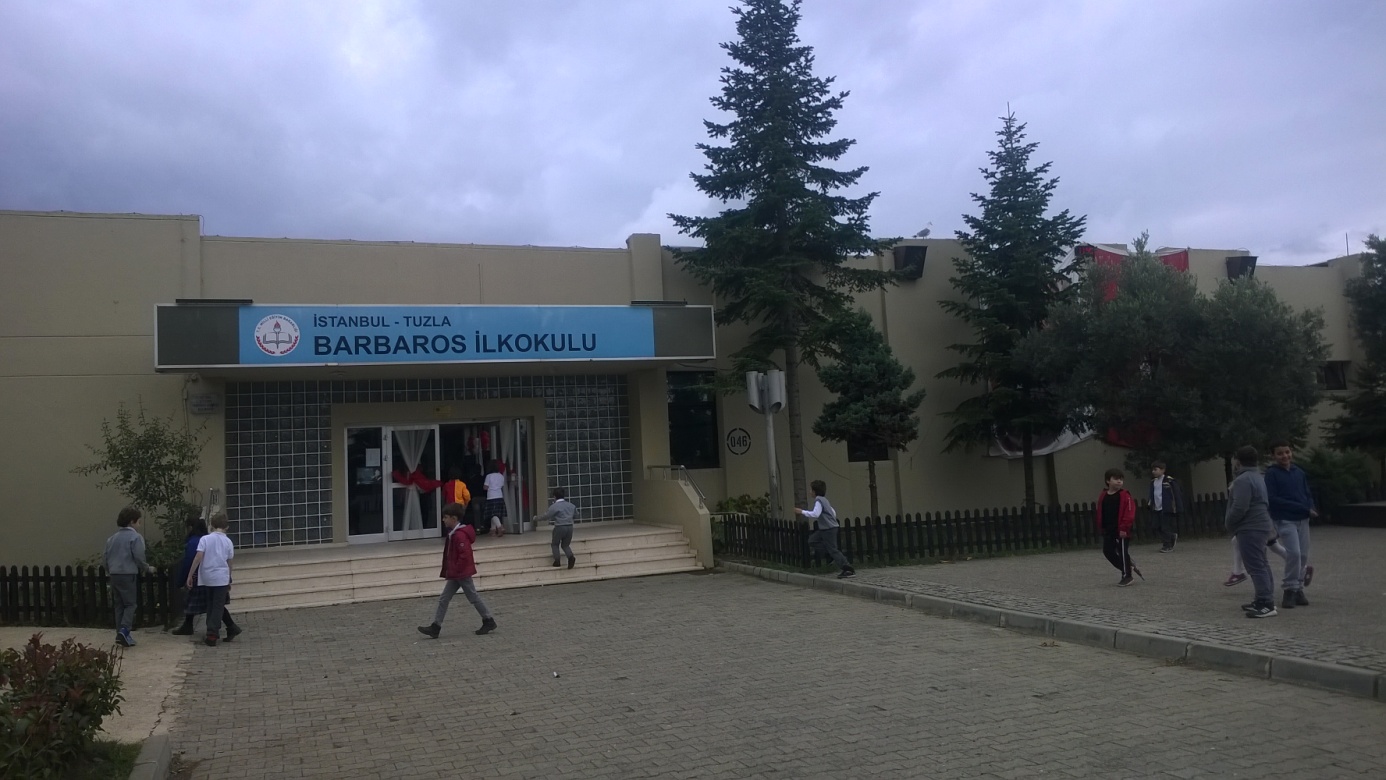 